THEMENBEREICH: Globalisierung der Arbeit und globale UmweltveränderungenTHEMA:   Globalisierung der ArbeitAUFGABEN:  1. Benenne die Rahmenbedingungen, die die Globalisierung der Arbeit ermöglicht haben.2. Erläutere die Auswirkungen dieses Prozesses sowohl in Entwicklungsländern als auch in Industriestaaten. (Gehe auch auf die Materialien M1 – M3 ein)3. Erörtere, wie jeder einzelne von uns für eine bessere globalisierte Welt aktiv werden kann. (M4)M1Brain drain in Malaysia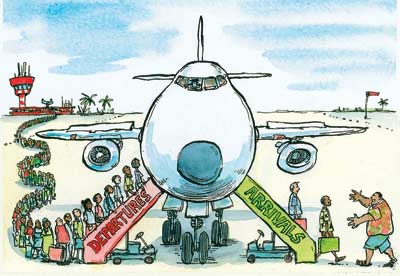 Quelle: http://asiapacific.anu.edu.au/newmandala/2011/09/21/brain-drain-in-malaysia/ (24.9.2013)M2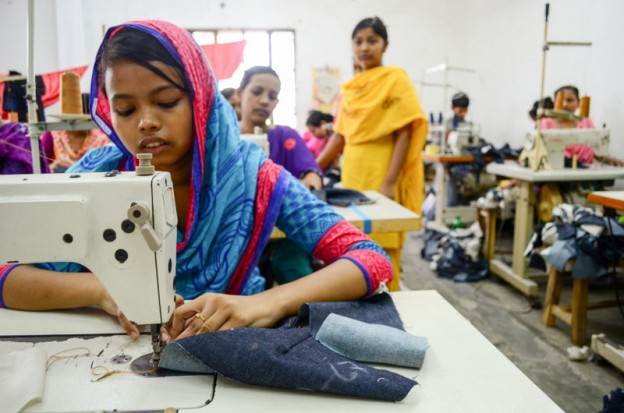 blog.worldvision.deM3  (Quelle: OÖN v. 17.9.2014)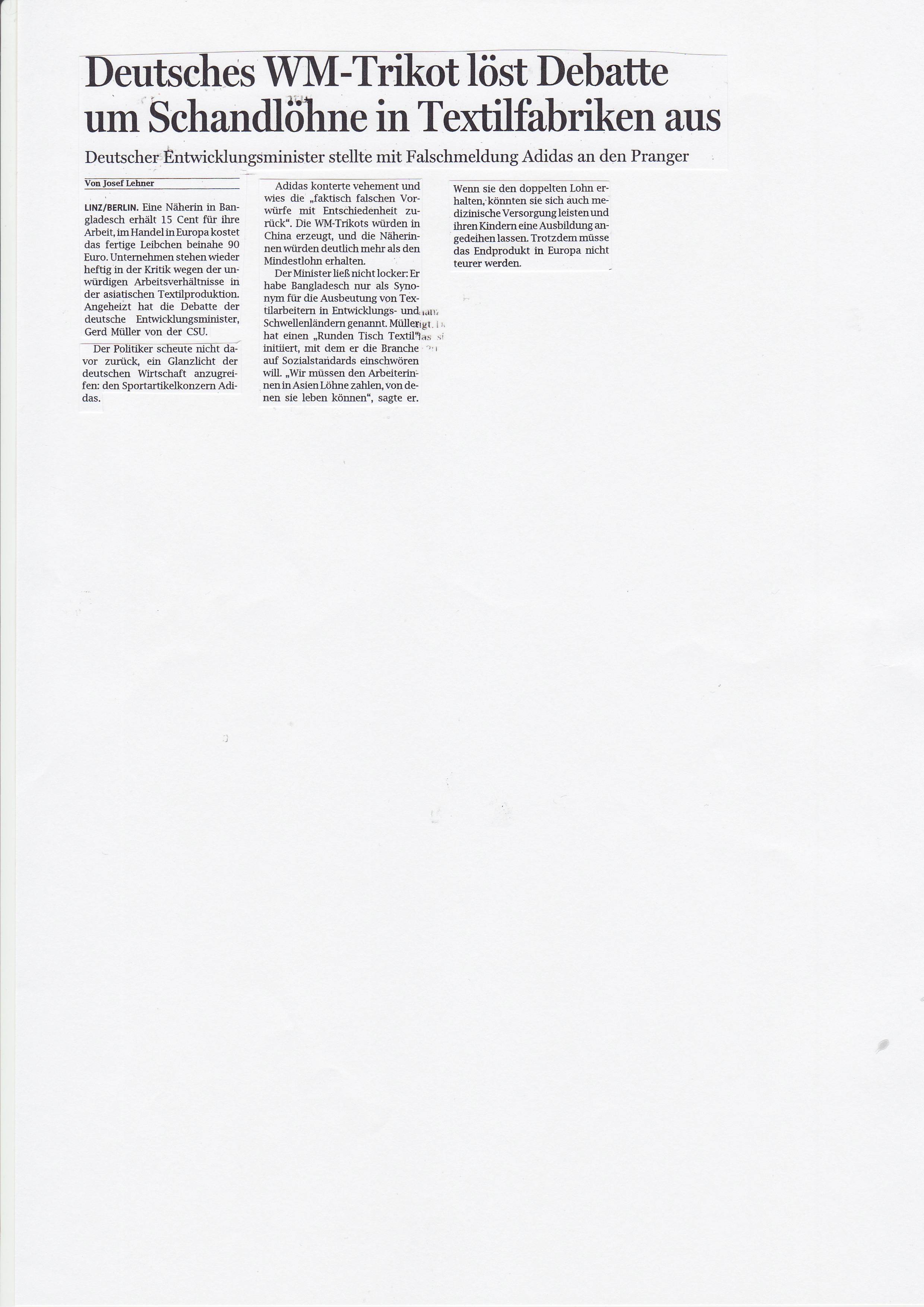 M4 (Quelle: Durchblick 8, S. 32)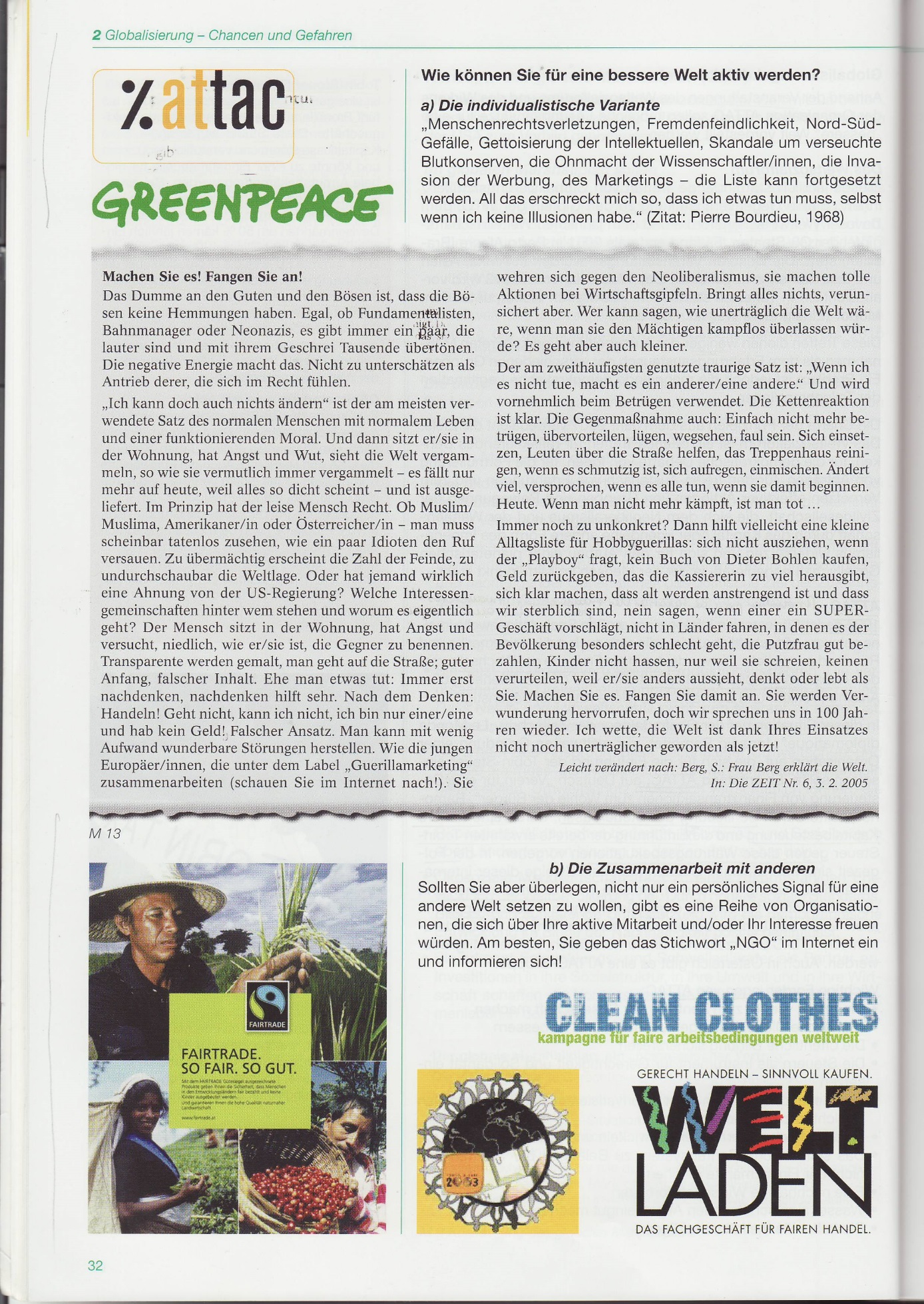 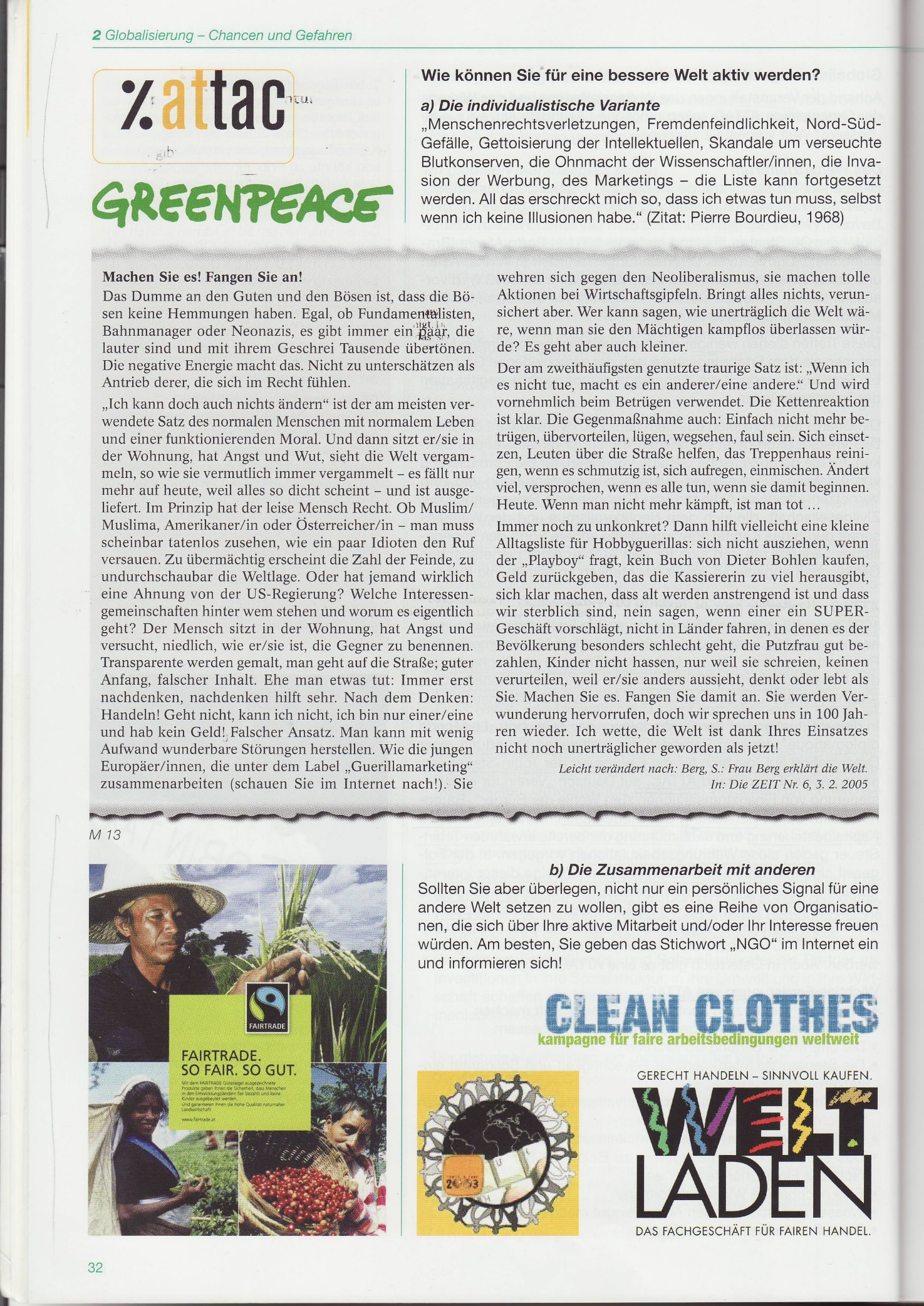 